Home Learning Activities 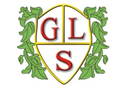 Class: P1     Week: 2   Week Beg: 30th MarchMathsWrite out your 3 to 6 times along with division facts table.MathsDesign a dream bedroom- how much would it cost- look at prices online.MathsVisit Maths Workout or Maths Warm Up and do 1 hour of activities. (same as last week)MathsMake a weekly shopping list with your family. Can you get it cheaper than the one you did last week?MathsWrite some maths riddles: 2 tables and three chairs. How many legs?EnglishKeep a daily diary of your time at home. What did you do today?(continue from last week) EnglishWrite a story about a dream holiday: what would it be like? EnglishRead some of your book (continue from last week)EnglishLook at some of your old spellings- how many of them can you still remember?EnglishWrite a poem of your choice – about anything!PSHETidy your room for your parents.PSHEHelp with the washing up.PSHEMake your family a healthy snack.PSHETelephone a friend and have a chat. PSHEPlay a game with someone in your house. PEJog up and down stairs 10- can you do it more than last week?PEGo for a walk/run/walk the dog.PEDo a circuit – 20 crunches, 20 wall sits, 20 burpees, 20 squats. Repeat 3 times. Or, if you follow a physio programme, do some of the moves from it.PEDo some jobs in the garden or around the house for 1 hour. PELift some weights. Use real ones if you have them or if not, use tins! Do exercises you have learned!Continue from last week- can you do more repetitions than last week?ARTDraw/paint a picture in your favourite style- choose a different style from your last oneFOOD TECHPrepare a meal for the family. This can be any meal. Continue from last week as this is a good life skill- can you make a list of the ingredients first?DTGo on a resource hunt in your house and make something for a loved one. SCIENCEChoose a subject to research on the BBC bitesize websiteCOMPUTINGUsing e-safety rules, stay in touch and chat to your friends for an hour or two each day. Continue from last week- it is important to maintain good relationships with friends.